Publicado en Barcelona el 16/05/2023 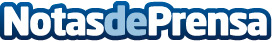 El cantante trans Hugo Marlo actúa en Institut Marquès para reivindicar la diversidad familiarEl concierto se ha celebrado en el laboratorio de Fecundación In Vitro de esta clínica de Reproducción Asistida de Barcelona en el Día Internacional contra la Homofobia, la Transfobia y la Bifobia. En los últimos años, ha crecido el número de personas trans que solicitan información sobre la posibilidad de congelar sus óvulos o espermaDatos de contacto:Institut Marquès-Rainbow Fertility Barcelona900 833 933Nota de prensa publicada en: https://www.notasdeprensa.es/el-cantante-trans-hugo-marlo-actua-en-institut_1 Categorias: Medicina Música Cataluña Solidaridad y cooperación http://www.notasdeprensa.es